KK1 Driving forces in product developmentDRIVING FORCES: Social pressures, consumer demand, cultural diversity, technological developments.  Refer to p 262-282 to break each of these driving forces down furtherTASK 1Look at the selection of food products, packages and photos of food products from weebly.Look at each product in front of you. Who is the product targeted at? What factors do you think contributed to the development of this product?Create a collage of at least 10 products (pictures and answers to the questions above) showing a range of driving forces TASK 2 Complete this summary table as you discuss the factors contributing to the development of new products. 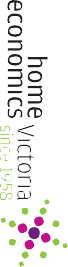 FactorDriving forceExplanationExamples of products developedAgeing populationSocial pressuresAn ageing population means that there are more consumers looking for products that meet their health needs. This may include foods low in cholesterol. Ageing may also result in reduced physical functioningtherefore product packaging may be developed to be easy-opening and re-sealable.High fibre breadsEasy open jars e.g. vegemiteSingle serve portions e.g. porridge oatsCalcium enriched milksCultural diversityTwo-income familiesUrban professionalsIncreased consumer knowledgeFactorDriving forceExplanationExamples of products developedHeat-and-serve mealsTechnological developmentsHealth consciousnessOrganic food culturePre-prepared fresh foodsSalad mixesFrozen baked potatoesPre-sliced, uncooked, fresh vegetablesFunctional foodsTechnological developments and consumer demandEthical issuesFactorDriving forceExplanationExamples of products developedPrevention of diseasePackaging to aid preservationChicken stock UHT milkTetra pack fruit juiceFood milesEnvironmental considerationsConvenienceFresh foods